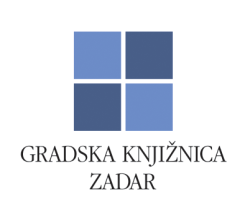 GRADSKA KNJIŽNICA ZADARStjepana Radića 11 b23000 ZadarZadar, 11. prosinca 2023.POZIV ZA DOSTAVU PONUDAPozivamo sve zainteresirane gospodarske subjekte da nam u postupku jednostavne nabave robe dostave ponudu za predmet nabave: Nabava naftnih derivata, GRUPE, Grupa 1: Nabava dizelskog goriva, Grupa 2.: Nabava lož ulja, evidencijski broj nabave: JN-1/2024.Ponuda se dostavlja u skladu s dokumentacijom o nabavi koja se nalazi u privitku ovog Poziva, putem elektroničke pošte na adresu: javna.nabava@gkzd.hr. zaključno sa 19.12.2022. godine, do 10:00 sati.ravnateljica Doroteja Kamber-Kontić Prilozi:1. Dokumentacija o nabavi2. Troškovnici